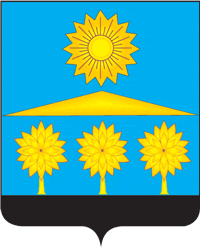 АдминистрацияСолнечногорского муниципального районаМосковской областиУПРАВЛЕНИЕ ОБРАЗОВАНИЯП Р И К А З   от    12.03.2019 г. 				                        №110       О  проведении  муниципального Фестиваля технического творчества для детей старшего дошкольноговозраста «Мы конструируем будущее»           На основании приказа Министерства образования Московской области от 21.02.2019г. №579 «О реализации Московского областного образовательного проекта «Наука в Подмосковье», на основании годового плана работы МКУ ДПО «Учебно - методический Центр», с целью выявления и раскрытия талантов в сфере технического творчества детейП Р И К А З Ы В А Ю:	1.Утвердить и ввести в действие Положение о  проведении муниципального Фестиваля технического творчества для детей старшего дошкольного возраста  «Мы конструируем будущее» (Приложение № 1).	2. Утвердить  состав жюри и членов оргкомитета (Приложение №2).	3. Руководителям ДОУ организовать проведение 1-го и 2-го этапа Фестиваля на основании Положения о Фестивале. 	4. Директору МКУ ДПО «Учебно-методический  Центр» Н.П. Клюевой  организовать и провести  3-ий муниципальный  этап Фестиваля (Приложение №3).     5. Контроль  за исполнением настоящего приказа возложить на Н.П. Клюеву директора МКУ ДПО «Учебно - методический Центр». Начальник Управления образования    	                         С.И. Гагин